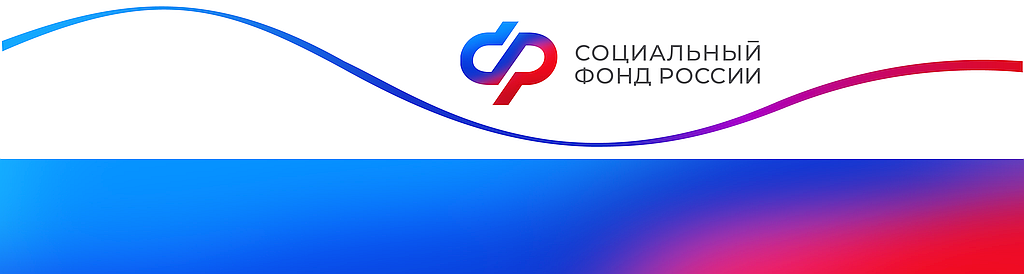 Отделение Фонда пенсионного и социального страхования РФ по Курской области_________________________________________________________________ 305000 г. Курск,                                                                 телефон: (4712) 51–20–05 доб. 1201      ул. К.Зеленко, 5.                                                                Е-mail: infosmi@056.pfr.ruБолее 1000 женщин в Курской области получили пособие по беременности и родам с начала 2023 года Отделение СФР по Курской области  к апрелю одобрило страховые пособия по беременности и родам для 1154 мам в декрете. В общей сложности с начала года им было перечислено почти 128 миллионов рублей.Размер пособия зависит от заработка женщины, сложности родов и некоторых других факторов. Минимальная сумма для работающих мам сегодня установлена на уровне 74 757 рублей. Максимальная выплата составляет 530 976 рублей. Соответствующая сумма предоставляется при условии длительного отпуска по беременности (до 194 дней) и сложных родов. Например, при появлении сразу двух или трех детей. Сумма выплачивается разово за весь период отпуска.Страховое пособие также предоставляется в случае усыновления ребенка. Максимальная продолжительность такого отпуска – 70 дней после дня рождения усыновленного ребенка или 110 дней после рождения двух усыновленных детей. Выплата рассчитывается с момента усыновления ребенка.